ALLEGATO AL MODULO DI ISCRIZIONE ON-LINE Corso Istruttori 2° Livello 2018(modulo per l'Atleta con crediti sportivi)preso visione di quanto disposto dalla Normativa Formazione 2018, Crediti SportiviCHIEDEdi essere iscritto al Corso Istruttori sopra descritto per la disciplina:□  Derive	□  Tavole a Vela  A tal fine, consapevole delle sanzioni penali, nel caso di dichiarazioni non veritiere, di formazione o uso di atti falsi, previste dal codice penale e richiamate dall’art.76 d.p.r. 445/2000 sotto la propria responsabilità DICHIARAdi aver vinto il titolo italiano  nella Classe Olimpica  ........................................... nell'anno..........Dichiara inoltre di essere informato, ai sensi e per gli effetti di cui al dlgs 196/2003, che i dati personali raccolti saranno trattati, anche con strumenti informatici, esclusivamente nell’ambito del procedimento.luogo e data	firma(riservato al Comitato di Zona)Per visto di presa visione, il Presidente del Comitato di Zona (timbro e firma): ___________________________________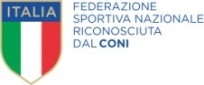 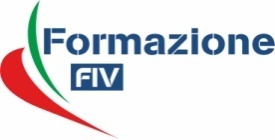 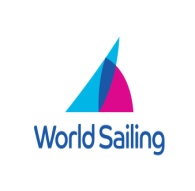 Il / La sottoscritto/aIl / La sottoscritto/aIl / La sottoscritto/aTessera FIV n.Tessera FIV n.SocietàZonaCellulareCellulareIndirizzo Mail